DATEDear Parents,Congratulations! Your child is a zero waste leader at PSxxx. This school year, we started our SORT2save Program and our students dramatically reduced our school garbage!We launched our Cafeteria Ranger Program back in month. On our first day, we went from XX bags of garbage a day (about XX pounds) to XX bags, weighing XX pounds! Congratulations and a huge “thank you” to the entire school community! Today, we celebrated these impressive achievements of our school community with a celebration and awards ceremony.From metal and plastic packaging to food scraps and napkins - what we used to call trash and send to the landfills and incinerators - we now use as resources. By sorting properly, we send less trash to landfills and incinerators and reduce the raw materials needed for manufacturing paper, plastic, metal and glass. Composting food scraps reduces dangerous methane emissions that contribute to climate change. Compost also provides our NYC public and private spaces with nutrient-rich soil. Your zero waste efforts will benefit families and communities by reducing dangerous Green House Gas emissions that contribute to Climate Change.Our Cafeteria Ranger Program was guided and inspired by Cafeteria Culture’s SORT2save Kit.If you have any questions about how to sort at home, ask your kids.They are the experts!And visit the Cafeteria Culture website for zero waste inspiration:www.cafeteriaculture.orgRefuse, Reduce, Reuse and Recycle at home!Subscribe to their YouTube channel: Cafcu MediaSincerely,(Sustainability Coordinator, PTA Green Team, Teacher, School Administrator) is a project of Fund for the City of New York. Cafeteria Culture is working creatively to achieve zero-waste schools and climate-smart communities. Founded as Styrofoam out of Schools (SoS), CafCu catalyzed the elimination of more than 850,000 polystyrene trays used per day from NYC schools. As of 2015, NYC schools and the five other largest US urban school districts are eliminating half a billion styrofoam trays per year. www.cafeteriaculture.org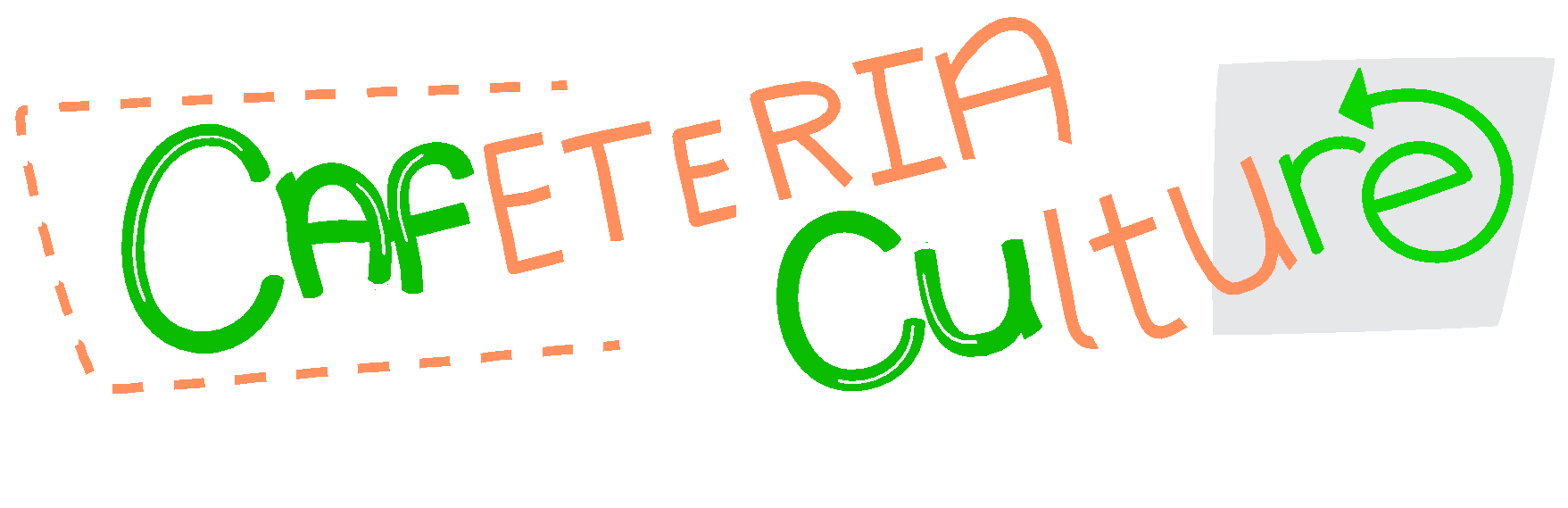 